NOME:									DATA:	Exercício de Dieta e alimentação equilibrada (pirâmide alimentar) – Ciências 8º ano1) Cruzadinha científica;Horizontais1. O processo consiste em adicionar grande quantidade de cloreto de sódio ao alimento, é mais usado na conservação de carnes.4. Tipo de açúcar encontrado na cana-de-açúcar.6. Com exceção desse alimento, todos os outros em carboidratos se originam de plantas.7. Quadro que se caracteriza pela perda excessiva de água.8. A falta desse sal no organismo origina o bócio popularmente chamado de papeira.10. Doença que se caracteriza principalmente por sangramento gengivais, por falta da vitamina C.11. O que a vitamina K evita.Verticais2. O que a vitamina E combate.3. Doença que se caracteriza pela má formação do esqueleto.5. Sais utilizados na fabricação hemoglobina pelo organismo: principais fontes; feijão, figado, carnes e verduras entre outros.9. Órgãos sólidos do corpo humano fortalecidos pela vitamina D.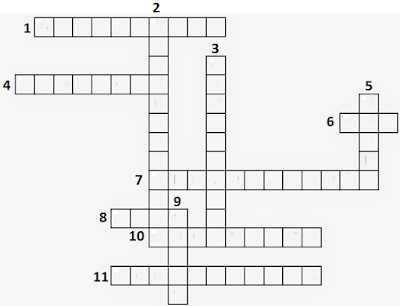 2) Para uma dieta saudável, não recomenda-se:a) Comer leguminosas como feijão, carnes peixe e leite e derivados.b) Faltar no prato os cereais, como arroz, milho, alimentos alimentos preparados com trigo, aveia e outros ricos em carboidratos.c) Dar preferência a produtos naturais, ou seja não industrializados.d) Ter uma alimentação variada, rica em frutas e verduras, e evitar os alimentos gordurosos.3) Cite a importância de alguns sais minerais no corpo humano.Iodo: _______________________________________________________________________________________________________________Ferro: _______________________________________________________________________________________________________________a) Iodo: ajuda a regular a atividade da glândula tireoide. Ferro: previne a anemia, sua falta provoca aumento ou perda da função dos glóbulos vermelhos do sangue.b) Iodo: ajuda a regular a atividade da glândula tireoide. Ferro: previne a anemia, sua falta provoca diminuição ou perda da função dos glóbulos vermelhos do sangue.c) Iodo: ajuda a desregular a atividade da glândula tireoide. Ferro: previne a anemia, sua falta provoca diminuição ou perda da função dos glóbulos vermelhos do sangue.d) Iodo: ajuda a regular a atividade da glândula tireoide. Ferro: previne a anemia, sua falta provoca diminuição ou aumento da função dos glóbulos vermelhos do sangue.4)  Por que é importante ingerir alimentos ricos em fibras?a) As fibras insolúveis, encontradas no farelo de trigo e nos cereais integrais, melhoram o trânsito intestinal.b) As fibras não fazem diferença no organismoc) As fibras insolúveis, encontradas no farelo de trigo e nos cereais integrais, pioram o trânsito intestinal.5) Cite práticas de uma dieta saudável:a) Alimentação variadab) Excesso de gordurac) Ingerir com moderação doces e friturasd) Ingerir refrigeranteGABARITOQuestão 1Questão 2Questão 3Questão 4Questão 51.Salgamento4.Sacarose6.Mel7.Desidratação8.Iodo10.Escorbuto11.Hemorragias2.Esterilidade3.Raquitismo5.Ferro9.OssosBBAA e C